Chairman’s Report2013-2014 ObjectivesMaintain and grow both adult and junior membership.Improve classifications & handicaps within club.Provide Coaching within club.Dedicated outdoor range.AcknowledgmentsBeversbrook Staff2014-2015 ObjectivesMaintain and grow both adult & junior membership.Provide coaching within club.Additional Shooting times.Shelter at Range.Treasurers Report    (Statement Accepted)Summary of FinancesRange and Lesson Fees:	£3,054.50Membership Fees:		£2,560.00Total Income:			£5,614.50Expenditure:			£5,520.05Cash Float:			£     30.00Current bank balance:	£   745.60Forecast Balance:		£   903.00Key ExpenditureCoaching/Leadership Courses: 	£   415.00Donation: Help 4 Heroes:		£   150.00Field Hire:				£   500.00Archery GB Fees:			£1,992.50DWAA Fees:				£   427.50Fence:					£   204.23Shooting Line:			£   343.03Equipment:				£   452.55Membership Officer’s Report  (Statement Accepted)Club MembershipMarch 2013:    	31 Adults, 18 Juniors   (M 28, F 21)February 2014:  	40 Adults, 18 Juniors   (M 36, F 22)Instructors7 qualified leaders.Anyone interested in becoming leader please speak to committee	. John Daniel has volunteered.CoachingMatt Griffiths currently attending Coaching Level 1 course.Promoting new membership8 booked on March Beginners Lessons, 3 on Mays courseContinuing with Taster Sessions, Beginners Lessons & Charity / Open Day.Potential Archery @ Bowood weekendProposed Annual Fees   (Proposal Accepted)Full Adult Membership Fee: £99 per annum     (no £2 range fees, can use range whenever)General Adult Membership Fee: £60 per annum (£2 per shoot, can only shoot as part of a Club session)Full Junior Membership Fee: £49 per annum (no £2 range fees, can use range whenever with 2 adult members)General Junior Membership Fee: £30 per annum (£2 per shoot, can only shoot as part of a Club session)Membership will be a rolling 12 months (no more pro-rata'ing for new members)Full members must pass a Safety Assessment conducted by a Instructor before being able to use the range by themselves. Once passed, Full members can use the Range at any time (other than Thursdays) providing there are at least 2 adult members present.Note : Thursdays are reserved by Beversbrook for grass cutting.Beginner Lessons: £50 for 4 lessons (to include a tab & bracer)Proposal: Club Target Days  (Proposal Accepted)Target DaysWill continue to be held on 1st Sunday of every monthOther days by prior arrangement with a qualified leaderBowman Badges awarded for anyone reaching a higher gradeHandicap improvement trophy to be awarded at year endClub Handicap CompetitionOpen to all club members that have attained a handicap ratingWill use metric rounds as used on target daysTrophy for overall winnerProposed date of Sunday 7th Spetember (in parallel with Target Day)Easter Fun ShootDelayed from Xmas!Election of Club OfficersThe following Club Officers were elected:Chairman: 	Matt GriffithsSecretary: 	John DanielTreasurer: 	Shane BullMembership Officer: 	Claire GriffithsEquipment Officer: 	Martin JonesPromotions Officer: 	Richard JeffersonRecords Officer: 	Steve TugwellWelfare Officer:  	Dawn TugwellVicky Thomas has stepped down as Secretary and has been replaced by John Daniel.Club EtiquetteTarget Days – Don’t distract archers on target days Setting Up / Taking down – All hands on deck to set up / take down the rangeObserve Waiting Line – you should only be on shooting line if you are shooting. Do not talk to or distract those on the shooting line.When full members are using the range outside the club sessions, there must be a designated line marshall and the usual Rules of Shooting should be obeyed.AOBThere will be an Extraordinary General Meeting in July to sign off the accountsFood and drink will be provided by the club afterwardsGoing forward the AGMs will be in July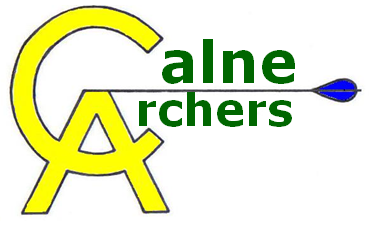 Annual General Meeting26th February 2013